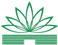 1.1. Настоящее Положение определяет порядок создания, обработки и защиты персональных данных Пациентов АНО «РМЦ «Лотос»  (далее «Организация-Оператор»,«Оператор»), 1.2 Основанием для разработки данного Положения являются, в частности:Конституция РФ от 12.12.1993г. (ст. 2, 11-24. 41);Основы законодательства РФ об охране здоровья граждан (утв. ВС РФ 22.07.1993г. № 5487-1. в ред. от 18.10.2007г.);Закон РФ от 28.06.1991 г. № 1499-1 (ред. от 29.12.2006} "О медицинском страховании граждан в Российской Федерации";Указ Президента РФ от 06.03.1997 г. № 188 (ред. от 23.09.2005г.) "Об утверждении перечня сведений конфиденциального характера";Федеральный Закон от 27 июля 2006 г. А* 152-ФЗ «О персональных данных»;Федеральный Закон от 27 июля 2006г. № 149-ФЗ «Об информации, информационных технологиях и о защите информации»;Федеральный Закон от 02 мая 2006 г. № 59-ФЗ «О порядке рассмотрения обращений граждан Российской Федерации»;Постановление Правительства Российской Федерации от 17 ноября 2007 г. № 781 «Об утверждении Положения об обеспечении безопасности персональных данных при их обработке в информационных системах персональных данных»;Постановление Правительства Российской Федерации от 15 сентября 2008 г. № 687 «Об утверждении Положения об особенностях обработки персональных данных, осуществляемой без использования средств автоматизации».Целью настоящего Положения является определение порядка обработки персональных данных Пациентов Общества согласно утвержденному Перечню персональных данных; обеспечение защиты прав Пациентов на неприкосновенность частной жизни и свобод при обработке персональных данных, а также установление ответственности должностных лиц, имеющих доступ к персональным данным Пациентов, за невыполнение требований и норм, регулирующих обработку и защиту персональных данных.Персональные данные Пациентов относятся к категории конфиденциальной информации. Конфиденциальность, сохранность и защита персональных данных обеспечиваются отнесением их к сфере негосударственной (служебной, профессиональной) тайны.Основные понятия, используемые в настоящем Положении2.1. Для целей настоящего Положения применяются следующие термины и определения:Оператор - юридическое или физическое лицо, самостоятельно или совместно с другими лицами организующие и (или) осуществляющие обработку персональных данных, а также определяющие цели обработки персональных данных, состав персональных данных, подлежащих обработке, действия (операции), совершаемые с персональными данными.Пациенты (субъекты) - физическое лицо, обратившееся к Обществу с целью получения медицинского обслуживания, либо состоящее в иных гражданско-правовых отношениях с организацией-Оператором по вопросам получения медицинских услуг.Врачебная тайна - соблюдение конфиденциальности информации о факте обращения за медицинской помощью, состоянии здоровья гражданина, диагнозе его заболевания и иных сведений, полученных при его обследовании и лечении.Персональные данные - любая информация, относящаяся к определенному или определяемому на основании такой информации физическому лицу (субъекту персональных данных), в том числе его фамилия, имя, отчество, год, месяц, дата и место рождения, адрес, паспортные данные, семейное, социальное, имущественное положение, образование, реквизиты полиса ОМС, место работы и занимаемая должность, данные о состоянии здоровья и заболеваниях, другая информация.Документы, содержащие персональные данные Пациента - документы, необходимые для осуществления действий в медико-профилактических целях, в целях установления медицинского диагноза, оказания медицинских и медико-социальных услуг, а также для оформления договора на оказания платных медицинских услуг.Обработка персональных данных Пациента - любое действие (операция) или совокупность действий (операций), совершаемых с использованием средств автоматизации или без использования таких средств с персональными данными, включая сбор, запись, систематизацию, накопление, хранение, уточнение (обновление, изменение), извлечение, использование, передачу (распространение, предоставление, доступ), обезличивание, блокирование, удаление, уничтожение персональных данных ПациентаАвтоматизированная обработка персональных данных - обработка персональных данных с помощью средств вычислительной техники.Распространение персональных данных - действия, направленные на раскрытие персональных данных неопределенному кругу лиц.Блокирование персональных данных - временное прекращение обработки персональных данных (за исключением случаев, если обработка необходима для уточнения персональных данных).Уничтожение персональных данных - действия, в результате которых становится невозможным восстановить содержание персональных данных в информационной системе персональных данных и (или) в результате которых уничтожаются материальные носители персональных данных.Обезличивание персональных данных - действия, в результате которых становится невозможным без использования дополнительной информации определить принадлежность персональных данных конкретному субъекту персональных данных.Общедоступные персональные данные - персональные данные, доступ неограниченного круга лиц к которым предоставлен с согласия субъекта персональных данных или на которые в соответствии с федеральными законами не распространяется требование соблюдения конфиденциальности.Информационная система персональных данных - совокупность содержащихся в базах данных персональных данных и обеспечивающих их обработку информационных технологий и технических средств.данные без согласия субъекта персональных данных, если иное не предусмотрено федеральным законодательством.Конфиденциальность персональных данных-операторы и иные лица, получившие доступ к персональным данным, связаны не раскрывать третьим лицам и не распространять персональные данные без согласия субъекта персональных данных, если иное не предусмотрено федеральным законодательством.Несанкционированный доступ (несанкционированные действия) - доступ к информации или действия с информацией, нарушающие правила разграничения доступа, в том числе с использованием штатных средств, предоставляемых информационными системами персональных данных.3. Общие принципы н условия обработки персональных данных Пациента3.1.	Обработка персональных данных осуществляется на основе следующих принципов:  Обработка персональных данных должна осуществляться в соответствии с действующимитребованиями законодательства и не должна нарушать законные права и интересы Пациентов.Обработка персональных данных должна ограничиваться достижением конкретных, заранее определенных и законных целей. Не допускается обработка персональных данных несовместимая с целями сбора персональных данных.Не допускается объединение баз данных, содержащих персональные данные, обработка которых осуществляется в целях, несовместимых между собой.Обработке подлежат только персональные данные, которые отвечают целям их обработки.Содержание и объем обрабатываемых персональных данных должны соответствовать заявленным целям обработки. Обрабатываемые персональные данные не должны быть избыточными по отношению к заявленным целям их обработки.При обработке персональных данных должны быть обеспечены точность персональных данных, их достаточность, а в необходимых случаях к актуальность по отношению к целям обработки персональных данных Оператор должен принимать необходимые меры либо обеспечивать их принятие по удалению или уточнению неполных или неточных данных.Хранение персональных данных должно осуществляться в форме, позволяющей определить субъекта персональных данных, не дольше, чем этого требуют цели обработки персональных данных, если срок хранения персональных данных не установлен федеральным законом, договором, стороной которого, выгодоприобретателем или поручителем по которому является субъект персональных данных Обрабатываемые персональные данные подлежат уничтожению либо обезличиванию по достижении целей обработки или в случае утраты необходимости в достижении этих целей, если иное не предусмотрено федеральным законодательством.3.2.	Организация при обработке персональных данных своих Пациентов обязано соблюдать
следующие общие требования:Обработка персональных данных Пациента осуществляется с согласия субъекта персональных данных на обработку его персональных данных и может осуществляться исключительно в целях ведения медицинского учета, в целях установления медицинского диагноза и оказания медицинских услуг, н целях оформления и исполнения договорных обязательств с Пациентом в соответствии с требованиями Законодательства Российской Федерации в области персональных данных.Все персональные данные Пациента Организация получает у него самого, или в случаях, предусмотренных действующим законодательством, у законного представителя Пациента. Если, по какой-либо уважительной причине персональные данные Пациента возможно получить только у третьей стороны, то субъект персональных данных должен быть уведомлен об этом заранее и от него должно быть получено письменное согласие.При определении объема и содержания обрабатываемых персональных данных Паписта Организация-Оператор должна руководствоваться Конституцией Российской Федерации, законодательством РФ в сфере защиты персональных данных и обработки информации, Уставом организации-Оператора и иными локальными нормативными актами в области защиты персональных данных.Запрещается принятие на основании исключительно автоматизированной обработки персональных данных решений, порождающих юридические последствия в отношении субъекта персональных данных или иным образом затрагивающих его права и законные интересы, за исключением случаев, предусмотренных Федеральным законом № 152-ФЗ «О персональных данных»,Решение, порождающее юридические последствия в отношении субъекта персональных данных или иным образом затрагивающее его права и законные интересы, может быть принято на основании исключительно автоматизированной обработки его персональных данных только при наличии согласия в письменной форме субъекта персональных данных или в случаях, предусмотренных федеральными законами, устанавливающими также меры по обеспечению соблюдения прав и законных интересов субъекта персональных данных.Оператор обязан разъяснить субъекту персональных данных порядок принятия решения на основании исключительно автоматизированной обработки его персональных данных и возможные юридические последствия такого решения, предоставить возможность заявить возражение против такого решения, а также разъяснить порядок защиты субъектом персональных данных своих прав и законных интересов.Оператор обязан рассмотреть возражение в течение тридцати дней со дня его получения и уведомить субъекта персональных данных о результатах рассмотрения такого возражения.Защита персональных данных Пациента от неправомерного их использования или утраты должна быть обеспечена Организациям за счет своих средств, в порядке, установленном федеральным законодательством и другими нормативными документами.Оператор вправе поручить обработку персональных данных другому лицу с согласия субъекта персональных данных если иное не предусмотрено Федеральным законом, на основании заключаемого с этим лицом договора, в том числе государственного или муниципального контракта, либо путем принятия государственным или муниципальным органом соответствующего акта (далее -поручение Оператора). Лицо, осуществляющее обработку персональных данных по поручению Оператора, обязано соблюдать принципы и правила обработки персональных данных, предусмотренные Федеральным законом №152-ФЗ «О персональных данных». В поручении Оператора должны быть определены перечень действий (операций) с персональными данными, которые будут совершаться лицом, осуществляющим обработку персональных данных, и цели обработки, должна быть установлена обязанность такого лица соблюдать конфиденциальность персональных данных и обеспечивать безопасность персональных данных при их обработке, а также должны быть указаны требования к защите обрабатываемых персональных данных в соответствии со статьей 19 Федерального закона № 152-ФЗ «О персональных данных».Лицо, осуществляющее обработку персональных данных по поручению Оператора, не обязано получать согласие субъекта персональных данных на обработку его персональных данных.В случае, если Оператор поручает обработку персональных данных другому лицу, ответственность перед субъектом персональных данных за действия указанного лица несет Оператор. Лицо, осуществляющее обработку персональных данных по поручению Оператора, несет ответственность перед Оператором.Получение персональных данных Пациента4.1. Получение персональных данных преимущественно осуществляется путем представления их самим Пациентом, на основании его письменного согласия, за исключением случаев прямо предусмотренных действующим законодательством РФ.В случаях, предусмотренных федеральным законодательством, обработка персональных данных осуществляется только с согласия в письменной форме субъекта персональных данных. Равнозначным содержащему собственноручную подпись субъекта персональных данных согласию в письменной форме на бумажном носителе признается согласие в форме электронного документа, подписанного в соответствии с федеральными законами электронной подписью. Согласие в письменной форме субъекта персональных данных на обработку его персональных данных должно включать в себя, в частности:фамилию, имя, отчество, адрес субъекта персональных данных, номер основного документа, удостоверяющего его личность, сведения о дате выдачи указанного документа и выдавшем его органе;фамилию, имя, отчество, адрес представителя субъекта персональных данных, номер основного документа, удостоверяющего его личность, сведения о дате выдачи указанного документа и выдавшем его органе, реквизиты доверенности или иного документа подтверждающего полномочия этого представителя (при получении согласия от представителя субъекта персональных данных);наименование или фамилию, имя, отчество и адрес Оператора, получающего согласие субъекта персональных данных;цель обработки персональных данных;перечень персональных данных, на обработку которых дается согласие субъекта персональных данных;наименование или фамилию, имя, отчество и адрес лица, осуществляющего обработку персональных данных по поручению Оператора, если обработка будет поручена такому лицу;перечень действий с персональными данными, на совершение которых дается согласие, общее описание используемых Оператором способов обработки персональных данных;срок, в течение которого действует согласие субъекта персональных данных, а также способ его отзыва, если иное не установлено федеральным законом;подпись субъекта персональных данных.Для обработки персональных данных, содержащихся в согласии в письменной форме Пациента на обработку его персональных данных, дополнительное согласие не требуется.В случае недееспособности субъекта персональных данных согласие на обработку его персональных данных дает законный представитель субъекта персональных данных.4.2. В случае необходимости проверки персональных данных Пациента Организация заблаговременно сообщает об этом Пациенту, о целях, предполагаемых источниках и способах получения персональных данных, а также о характере подлежащих получению персональных данных и последствиях отказа Пациента дать письменное согласие на их получение.Хранение и использование персональных данных ПациентаИнформация персонального характера Пациента обрабатывается с соблюдением требований действующего законодательства о защите персональных данных.Обработка персональных данных Пациентов может осуществляться смешанным путем:неавтоматизированным способом обработки персональных данных;автоматизированным способом обработки персональных данных (с помощью ПЭВМ и специальных программных продуктов).Персональные данные Пациентов хранятся на бумажных носителях и в электронном виде.Документы, содержащие персональные данные Пациентов, хранятся во внутренних подразделениях Организация, а также в помещениях Организация Ответственным за хранение документов является лицо, назначенное Приказом руководителя Организация.Возможна передача персональных данных Пациентов по внутренней сети организации с использованием технических и программных средств защиты информации, с доступом только для работников Организация, допущенных к работе с персональными данными Пациентов Приказом руководителя Организации и только в объеме, необходимом данным работникам для выполнения своих должностных обязанностей.Хранение персональных данных Пациентов осуществляется не дольше, чем этого требуют цели их обработки, и они подлежат уничтожению по достижении целей обработки или в случае утраты необходимости в их достижении. Хранение документов, содержащих персональные данные граждан, осуществляется в течении установленных действующими нормативными актами сроков хранения данных документов. По истечении установленных сроков хранения документы подлежат уничтожению.5.7 Организация обеспечивает ограничение доступа к персональным данным Пациентов, не уполномоченным законодательством, либо Организациям для получения соответствующих сведений. Доступ к персональным данным Пациентов имеют работники Общества, допущенные к работе с персональными данными Пациентов соответствующим Приказом руководителя Общества, в соответствии с настоящим положением.6. Защита персональных данныхОрганизация-Оператор при обработке персональных данных Пациентов обязана принимать необходимые правовые, организационные и технические меры или обеспечивать их принятие для защиты персональных данных от неправомерного или случайного доступа к ним, уничтожения, изменения, блокирования, копирования, предоставления, распространения персональных данных, а также от иных неправомерных действий в отношении персональных данных.Обеспечение безопасности персональных данных Пациентов достигается, в частности:Определением угроз безопасности персональных данных при их обработке в информационных системах персональных данных;Применением организационных и технических мер по обеспечению безопасности персональных данных при их обработке в информационных системах персональных данных, необходимых для выполнения требований к защите персональных данных, исполнение которых обеспечивает установленные Правительством Российской Федерации уровни защищенности персональных данных;Применением прошедших в установленном порядке процедуру оценки соответствия средств защиты информации;Оценкой эффективности принимаемых мер по обеспечению безопасности персональных данных до ввода в эксплуатацию информационной системы персональных данных;Учетом машинных носителей персональных данных;Обнаружением фактов несанкционированного доступа к персональным данным и принятием мер;Восстановлением персональных данных, модифицированных или уничтоженных вследствие несанкционированного доступа к ним;Установлением правил доступа к персональным данным, обрабатываемым в информационной системе персональных данных, а также обеспечением регистрации и учета всех действий, совершаемых с персональными данными в информационной системе персональных данных;6.2-9 Контролем за принимаемыми мерами по обеспечению безопасности персональных данных и уровня защищенности информационных систем персональных данных6.3	Для обеспечения безопасности персональных данных Пациентов при неавтоматизированной
обработке предпринимаются следующие меры:Определяются места хранения персональных данных (согласно настоящего Положения), которые оснащаются следующими средствами защиты:Кабинеты, где осуществляется хранение документов, содержащих персональные данные граждан, оборудованы замками и системами охранной и пожарной сигнализацийОрганизация использует услуги вневедомственной охраны.Все действия при неавтоматизированной обработке персональных данных граждан осуществляются только должностными лицами Организации, согласно списка должностей, утвержденного приказом Организации, и только в объеме, необходимом данным лицам для выполнения своей трудовой функции.При обработке персональных данных на материальных носителях не допускается фиксация на одном материальном носителе тех данных, цели обработки которых заведомо не совместимы. При несовместимости целей обработки персональных данных, зафиксированных на одном материальном носителе» если не имеется возможности осуществлять их отдельно, должны быть приняты следующие меры:а)	При необходимости использования или распространения определенных персональных данных
отдельно от находящихся на том же материальном носителе других персональных данных
осуществляется копирование подлежащих распространению или использованию, способом,
исключающим одновременное копирование персональных данных, не подлежащих распространению и
использованию, и используется (распространяется) только копия;б)	При необходимости уничтожения или блокирования части персональных данных
уничтожается или блокируется материальный носитель с предварительным копированием сведений, не
подлежащих уничтожению или блокированию, способом, исключающим одновременное копирование
персональных данных, подлежащих уничтожению или блокированию.в)	Уничтожение или обезличивание части персональных данных, если это допускается
материальным носителем, может производиться способом, исключающим дальнейшую обработку этих
персональных данных с сохранением возможности обработки иных данных зафиксированных на
материальном носителе (удаление).Персональные данные Пациентов, содержащиеся на материальных носителях, хранятся в соответствии с действующим законодательством.Эти правила применяются также в случае, если необходимо обеспечить раздельную обработку зафиксированных на одном материальном носителе персональных данных и информации, не являющейся персональными данными.Уточнение персональных данных при осуществлении их обработки без использования средств автоматизации производится путем обновления или изменения данных на материальном носителе, а если это не допускается техническими особенностями материального носителя - путем фиксации на том же материальном носителе сведений о вносимых в них изменениях, либо путем изготовления нового материального носителя с уточненными персональными данными.6.3.4 Обработка персональных данных осуществляется с соблюдением порядка, предусмотренною Постановлением Правительства от 15 сентября 2008 г. На 687 «Об утверждении Положения об особенностях обработки персональных данных, осуществляемой без использования средств автоматизации».6.4	Для обеспечения безопасности персональных данных Пациентов при автоматизированной
обработке предпринимаются следующие меры:Все действия при автоматизированной обработке персональных данных Пациентов осуществляются только должностными лицами, согласно Списка должностей, утвержденного Приказом руководителя Общества и только в объеме, необходимом данным лицам для выполнения своей трудовой функции.Персональные компьютеры, имеющие доступ к базам хранения персональных данных Пациентов, защищены паролями доступа.Иные меры предусмотренные Положением, по организации и проведению работ, по обеспечению безопасности персональных данных при их обработке в информационных системах персональных данных Поликлиники.6.4.4	Обработка персональных данных осуществляется с соблюдением порядка,
предусмотренного Постановлением Правительства от 17 ноября 2007 г. № 781 «Об утверждении
Положения об обеспечении безопасности персональных данных при их обработке в информационных
системах персональных данных».6.5	Режим конфиденциальности персональных данных снимается в случаях их обезличивания и
по истечении срока их хранения, в соответствии с законодательством РФ.Передача персональных данных Пациентов третьим лицам7.1. Передача персональных данных Пациентов третьим лицам осуществляется организацией-Оператором только с их письменного согласия, за исключением случаев, если:передача необходима для защиты жизни и здоровья Пациента либо других лиц, и получение его согласия невозможно;по запросу органов дознания, следствия, прокуратуры и суда в связи с проведением расследования или судебным разбирательством, в соответствии с Законом об оперативно-розыскнойдеятельности;при наличии оснований, позволяющих полагать, что права и интересы Пациента могут быть нарушены противоправными действиями других лиц;в иных случаях прямо предусмотренных федеральными законами.Лица которым в установленном законом порядке переданы сведения, составляющие персональные данные Пациента, несут дисциплинарную, административную или уголовную ответственность за разглашение в соответствии с законодательством Российской Федерации.7.2. Передача персональных данных Пациента третьим лицам осуществляется на основании запроса третьего лица исключительно в случаях, предусмотренных действующим законодательством. Организация-Оператор обеспечивает ведение Журнала учета выданных персональных данных Пациента в котором регистрируются поступившие запросы, фиксируются сведения о лице, направившем запрос, дата передачи персональных данных, а также отмечается, какая именно информация была передана Факт поступления запроса/заявления, содержание запрашиваемых персональных данных, а также согласие Пациента на их передачу фиксируется уполномоченным лицом Организации в Журнал учета выданных персональных данных Пациентов по запросам третьих лиц (органов прокуратуры, внутренних дел, службы судебных приставов, организаций и т.п.).В случае если лицо, обратившееся с запросом, не уполномочено федеральными законами на получение персональных данных Пациента, либо отсутствует письменное согласие Пациента на передачу его персональных данных, организация-Оператор обязана отказать в предоставлении персональных данных. В данном случае лицу, обратившемуся с запросом, выдается мотивированный отказ в предоставлении персональных данных в письменной форме, копия отказа хранится у Организации-Оператора8. Общедоступные источники персональных данных ПациентовВ целях информационного обеспечения могут создаваться общедоступные источники персональных данных (в том числе справочники, адресные книги). В общедоступные источники персональных данных с письменного согласия субъекта персональных данных могут включаться его фамилия, имя, отчество, год и место рождения, адрес, абонентский номер, сведения о профессии и иные персональные данные, сообщаемые субъектом персональных данных.Сведения о субъекте персональных данных должны быть в любое время исключены из общедоступных источников персональных данных по требованию субъекта персональных данных либо по решению суда или иных уполномоченных государственных органов.9. Права и обязанности Пациента в области зашиты его персональных данных9.1. В целях обеспечения защиты персональных данных, хранящихся у организации-Оператора, Пациенты имеют право на полную информацию о составе и содержимом их персональных данных, а также способе обработки этих данных; свободный доступ к своим персональным данным.9.1.1.Пациент имеет право на получение информации, касающейся обработки его персональных данных, в том числе содержащей:подтверждение факта обработки персональных данных Оператором;правовые основания и цели обработки персональных данных;цели и применяемые Оператором способы обработки персональных данных;наименование и место нахождения Оператора, сведения о лицах (за исключением работников Оператора), которые имеют доступ к персональным данным или которым могут быть раскрыты персональные данные на основании договора с Оператором или на основании федерального закона;обрабатываемые   персональные  данные,  относящиеся   к  соответствующему субъекту персональных данных, источник их получения, если иной порядок представления таких данных не предусмотрен федеральным законом;сроки обработки персональных данных, в том числе сроки их хранения;порядок осуществления субъектом персональных данных прав, предусмотренных настоящим Федеральным законом;информацию об осуществленной или о предполагаемой трансграничной передаче данных;наименование или фамилию, имя, отчество и адрес лица, осуществляющего обработку персональных данных по поручению Оператора, если обработка поручена или будет поручена такому лицу;иные сведения, предусмотренные Федеральным законом №152-ФЗ «О персональных данных» или другими федеральными законами.Сведения должны быть предоставлены Пациенту Оператором в доступной форме, и в них не должны содержаться персональные данные, относящиеся к другим субъектам персональных данных, за исключением случаев, если имеются законные основания для раскрытия таких персональных данных9.1.2. Сведения предоставляются Пациенту или его представителю Оператором при обращении либо при получении запроса субъекта персональных данных или его представителя. Запрос должен содержать номер основного документа, удостоверяющего личность субъекта персональных данных или его представителя, сведения о дате выдачи указанного документа и выдавшем его органе, сведения, подтверждающие участие субъекта персональных данных в отношениях с Оператором (номер договора, дата заключения договора, условное словесное обозначение и (или) иные сведения), либо сведения, иным образом подтверждающие факт обработки персональных данных Оператором, подпись Пациента или его представителя. Запрос может быть направлен в форме электронного документа и подписан электронной подписью в соответствии с законодательством Российской Федерации.В случае, если сведения, а также обрабатываемые персональные данные были предоставлены для ознакомления Пациенту по его запросу, Пациент вправе обратиться повторно к Оператору или направить ему повторный запрос в целях получения сведений и ознакомления с такими персональными данными не ранее чем через тридцать дней после первоначального обращения или направления первоначального запроса, если более короткий срок не установлен федеральным законодательством, принятым в соответствии с ним нормативным правовым актом или договором, стороной которого либо выгодоприобретателем или поручителем по которому является субъект персональных данных.Пациент вправе требовать от Оператора уточнения его персональных данных, их блокирования или уничтожения в случае, если персональные данные являются неполными, устаревшими, неточными, незаконно полученными или не являются необходимыми для заявленной цели обработки, а также принимать предусмотренные законом меры по защите своих прав.9.2. В случае выявления неправомерной обработки персональных данных при обращении Пациента или его представителя либо по запросу Пациента или его представителя либо уполномоченного органа по защите прав субъектов персональных данных Оператор обязан осуществить блокирование неправомерно обрабатываемых персональных данных, относящихся к этому субъекту персональных данных, или обеспечить их блокирование (если обработка персональных данных осуществляется другим лицом, действующим по поручению Оператора) с момента такого обращения или получения указанного запроса на период проверки. В случае выявления неточных персональных данных при обращении Пациента или его представителя либо по их запросу или по запросу уполномоченного органа по защите прав субъектов персональных данных Оператор обязан осуществить блокирование персональных данных, относящихся к этому субъекту персональных данных, или обеспечить их блокирование (если обработка персональных данных осуществляется другим лицом, действующим по поручению Оператора) с момента такого обращения или получения укачанного запроса на период проверки, если блокирование персональных данных не нарушает права и законные интересы Пациента или третьих лиц.В случае выявления неправомерной обработки персональных данных, осуществляемой Оператором или лицом, действующим по поручению Оператора, Оператор в срок, не превышающий трех рабочих дней с даты этого выявления, обязан прекратить неправомерную обработку персональных данных или обеспечить прекращение неправомерной обработки персональных данных лицом, действующим по поручению Оператора. В случае, если обеспечить правомерность обработки персональных данных невозможно, Оператор в срок, не превышающий десяти рабочих дней с даты выявления неправомерной обработки персональных данных, обязан уничтожить такие персональные данные или обеспечить их уничтожение. Об устранении допущенных нарушений или об уничтожении персональных данных Оператор обязан уведомить Пациента или его представителя, а в случае, если обращение субъекта персональных данных или его представителя либо запрос уполномоченного органа по защите прав субъектов персональных данных были направлены уполномоченным органом по защите прав субъектов персональных данных, также указанный орган.В случае подтверждения факта неточности персональных данных Оператор на основании сведений, представленных Пациентом или его представителем либо уполномоченным органом по защите прав субъектов персональных данных, или иных необходимых документов обязан уточнить персональные данные либо обеспечить их уточнение (если обработка персональных данных осуществляется другим лицом, действующим по поручению Оператора) в течение семи рабочих дней со дня представления таких сведений и снять блокирование персональных данных.В случае достижения цели обработки персональных данных Оператор обязан прекратить обработку персональных данных или обеспечить ее прекращение (если обработка персональных данных осуществляется другим лицом, действующим по поручению Оператора) и уничтожить персональные данные или обеспечить их уничтожение (если обработка персональных данных осуществляется другим лииом, действующим по поручению Оператора) в срок, не превышающий тридцати дней с даты достижения цели обработки персональных данных, если иное не предусмотрено договором, стороной которого, выгодоприобретателем или поручителем по которому является Пациент, иным соглашением между Оператором и Пациентом либо если Оператор не вправе осуществлять обработку персональных данных без согласия Пациента на основаниях, предусмотренных Федеральным законом №152-ФЗ «О персональных данных» или другими федеральными законами.В случае отзыва Пациентом согласия на обработку его персональных данных Оператор обязан прекратить их обработку или обеспечить прекращение такой обработки (если обработка персональных данных осуществляется другим лицом, действующим по поручению Оператора) и в случае, если сохранение персональных данных более не требуется для целей обработки-персональных данных, уничтожить персональные данные или обеспечить их уничтожение (если обработка персональных данных осуществляется другим лицом, действующим по поручению Оператора) в срок, не превышающий тридцати дней с даты поступления указанного отзыва если иное не предусмотрено договором, стороной которого, выгодоприобретателем или поручителем по которому является субъект персональных данных, иным соглашением между Оператором и Пациентом либо если Оператор не вправе осуществлять обработку персональных данных без согласия субъекта персональных данных на основаниях, предусмотренных Федеральным законом №152-ФЗ или другими федеральными законами.В случае отсутствия возможности уничтожения персональных данных в течение указанного срока, Оператор осуществляет блокирование таких персональных данных или обеспечивает их блокирование (если обработка персональных данных осуществляется другим лицом, действующим по поручению Оператора) и обеспечивает уничтожение персональных данных в срок не более чем шесть месяцев, если иной срок не установлен федеральными законами.10. Право на обжалование действий или бездействия организации-Оператора10.1.	Если Пациент считает, что организация-Оператор осуществляет обработку его персональных данных с нарушением требований Федерального Закона № 152-ФЗ «О персональных данных» или иным образом нарушает его права и свободы, он вправе обжаловать действия или бездействие Организации-Оператора в уполномоченный орган по защите прав субъектов персональных данных (Федеральный орган исполнительной власти, осуществляющий функции по контролю и надзору в сфере информационных технологий и связи) или в судебном порядке.Пациент имеет право на защиту своих прав и законных интересов, в том числе на возмещение убытков и (или) компенсацию морального вреда в судебном порядке,Моральный вред, причиненный субъекту персональных данных вследствие нарушения его прав, нарушения правил обработки персональных данных установленных Федеральным законом № 152-ФЗ «О персональных данных», а также требований к защите персональных данных, установленных в соответствии с настоящим Федеральным законом, подлежит возмещению в соответствии с законодательством Российской Федерации. Возмещение морального вреда осуществляется независимо от возмещения имущественного вреда и понесенных субъектом персональных данных убытков.11. Ответственность за нарушение норм, регулирующих обработку и защиту персональных данных Пациентов11.1 Лица, виновные в нарушении норм, регулирующих получение, обработку и защиту персональных данных Пациента, несут дисциплинарную, административную, гражданско-правовую или уголовную ответственность в соответствии с Федеральными законами.11.2. Персонал Организации, допущенный к обработке персональных данных Пациентов за разглашение полученной в ходе своей трудовой деятельности информации несут дисциплинарную, административную или уголовную ответственность в соответствии с действующим законодательством Российской Федерации.12. Заключительные положенияНастоящее Положение вступает в силу с даты его утверждения Руководителем Организации.При необходимости приведения настоящего Положения в соответствие с вновь принятыми законодательными актами, изменения вносятся на основании соответствующего распорядительного документа Общества.12.3 Настоящее Положение распространяется на всех Пациентов Общества, а так же работников Общества, имеющих доступ и осуществляющих перечень действий с персональными данными Пациентов.Работники   Организации  подлежат   ознакомлению   с   данным   документом   в порядке предусмотренном Приказом руководителя Организации, под личную подпись.12.4.	В обязанности работников осуществляющих первичный сбор персональных данных Пациента входит их ознакомление с настоящим Положением, получение согласия Пациента на обработку его персональных данных.АВТОНОМНАЯ НЕКОММЕРЧЕСКАЯ ОРГАНИЗАЦИЯ «РЕГИОНАЛЬНЫЙ МЕДИЦИНСКИЙ ЦЕНТР «ЛОТОС»УТВЕРЖДАЮДиректор АНО «РМЦ «ЛОТОС»____________Е.В.Гавро«____»______________гПоложение о защите персональных данных пациентовАВТОНОМНАЯ НЕКОММЕРЧЕСКАЯ ОРГАНИЗАЦИЯ «РЕГИОНАЛЬНЫЙ  МЕДИЦИНСКИЙ  ЦЕНТР «ЛОТОС» г. Владивосток 20161.Общая часть